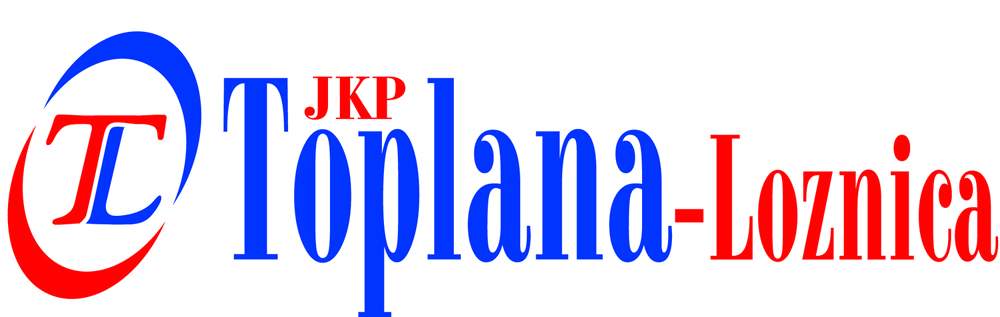 	www.lotoplana.co.rsБрој: 150-1Датум: 13.03.2020. год.ЛозницаПредмет: одговори на питања за ЈНМВ-У-01/20.Сагласно одредбама Закона о јавним набавкама („Службeни глaсник РС", бр. 124/12, 14/15 и 68/15), Комисија за јавну набавку у поступку јавне набавке услуга – ЈНМВ-У-01/20 – набавка услуге физичког обезбеђења објекта Нове градске топлане за 2020 год., на захтев потенцијалног понуђача, објављује одговоре на питања:ПИТАЊЕ 1.:Да ли имате одрађен Акт о процени ризика у заштити лица, имовине и пословања , за предметну  јавну набавку ?Питање гласи да ли имате одрађен горе поменути елеборат ДА или НЕ, не односи се на његов садржај у складу са чланом 5.УРЕДБА О БЛИЖИМ КРИТЕРИЈУМИМА ЗА ОДРЕЂИВАЊЕ ОБАВЕЗНО ОБЕЗБЕЂЕНИХ ОБЈЕКАТА И НАЧИНУ ВРШЕЊА ПОСЛОВА ЊИХОВЕ ЗАШТИТЕ ("Сл. гласник РС", бр. 98/2016), као и са Законом о приватном обезбеђењу (измене и допуне) где је јасно назначено да правна лица која врше услугу приватног обезбеђења не могу склопити Уговор ако корисник услуга не поседује акт о процени ризика у заштити лица имовине и пословања на начин не мањим од мера из самог акта које произилазе - а који представља пословну тајну.За објекат који je предмет Јавне набавке, (ако имате одрађен Акт о процени ризика у заштити лица, имовине и пословања), молим да унесете, односно измените конкурсну документацију, са обавезном назнаком у коју групи угрожености сте сврстани односно који је ниво ризика.
У случају да немате израђен Акт, у складу са доле наведеним ( а где сте били у Законској обавези Ваш рад усагласити са доле поменутим Законом, Уредбом Правилницима још из 2017) ,молим да обуставите јавну набавку у складу са Законом ЈН члан 1/2019, до израде поменутог Акта, или да одрадите све супротно важећим Законима, Правилницима, Уредбом и прописима : У складу са чланом 34. Закона о приватном обезбеђењу; Уредбом о ближим критеријумима за одређивање обавезно обезбеђених објеката и начину вршења послова њихове заштите; На основу члана 67.
Став 2. Закона о одбрани ("Службени гласник РС", број 116/07) и члана 43. став 1. Закона о влади ("Службени гласник РС", број 55/05, 71/05 - исправка, 101/07 и 65/08), на основу члана 5. став 4. Закона о приватном обезбеђењу ("Службени гласник РС", број 104/13 и 42/15) и члана 42. став 1. Закона о Влади ("Службени гласник РС", број 55/05,
71/05 исправка, 101/07, 65/08, 16/11, 68/12 - УС, 72/12, 7/14 - УС и 44/14); На основу члана 33. став 2. Закона о приватном обезбеђењу ("Службени гласник РС", број 104/13), Правилник о начину вршења послова техничке заштите и коришћења техничких средстава"Службени гласник РС", број 19 од 20. фебруара 2015. 2015 - каже се да се заштита врши применом мера физичке,  техничке и физичко-техничке заштите, на основу акта о процени ризика у заштити лица, имовине и пословања.
Одговор на питање 1:Наручилац има израђен Акт о процени ризика за објекат који је предмет јавне набавке, и који представља пословну тајну из ког разлога не може бити дат на увид потенцијалним понуђачима. Исти ће бити доступан, као и остала пропратна документа, односно упутства, понуђачу који буде изабран као најповољнији у поступку јавне набавке мале вредности и коме у складу са тим буде додељен уговор.ПИТАЊЕ 2:Ако имате одрађен Aкт о процени ризика у заштити лица имовине и
пословања, да ли сте јавну набавку усагласили са поменутим актом у смислу потребног броја извршиоца службеника обезбеђења (да ли се у акту наводи патролни интервентни тим) и техничке заштите из разлога, јер на основу измена и допуна Закона о приватном обезбеђењу даваоц услуга је у прекршају, ако потпише Уговор са корисником услуга мањим од прописаних мера у самом Акту о процени ризика у заштити ЛИП.(казна предвиђена за даваоца услуга ФТО је од 500.000,00 - 2.000.000,00), односно ако немате израђен акт о процени ризика у заштити лица имовине и пословања ни једно лиценцирано правно лице несме да потпише Уговор о пружању услуга предметне јавне набавке јер у том случају крши Закон о приватном обезбеђењу, те у складу стим молим да обуставите јавну набавку до израде поменутог елебората.Одговор на питање бр. 2:Јавна набавка усаглашена је са поменутим актом, као и са Посебним упутством службе обезбеђења на објекту, такође и са Упутством за обезбеђење објекта Нове градске топлане, те са Планом јавних набавки за 2020 годину.ПИТАЊЕ 3:Обзиром на то да нам је познато да на објекту већ постоји систем техничке заштите, да ли поседујете План система техничке заштите, пројектну документацију израђену од стране лиценцираног лица од стране МУП РС као и уговор о обавезном одржавању?
Одговор на питање бр. 3:Поседујемо горе наведена документа.ПИТАЊЕ 4:Да ли се наведени оквирни број сати (3000 сати - 365 дана) односи САМО
на службеника обезбеђења на објекту, или и на интервентни тим који је по Вашем захтеву стално задејствован у саставу Контролног центра?
Уколико се односи и на интервентни тим, Молимо Вас да извршите корекцију броја сати.
Одговор на питање бр. 4:Оквирни број сати односи си се само на службу обезбеђења на објекту.ПИТАЊЕ 5:Наведени оквирни број сати (3000 сати) и време рада (21.00-05.00 сати), имплицира да је у току 24 сата на објекту задејствован-ангажован само један службеник обезбеђења у смени од 8 сати, на једној позицији, па је нејасно због чега сте у додатним условима навели потребу за 60 ручних радио станица. Молимо логично појашњење за овај додатни услов.
Одговор на питање бр. 5:Комисија је уважила Ваше логичко питање, па ће у складу са њим извршити измену Конкурсне документације.ПИТАЊЕ 6:У додатним условима тражите да 4 (четири) ангажована службеника имају сертификат који потврђује знање енглеског језика за ниво ''А1''. Појасните нам, због чега је потребно знање страног језика, ако се рад одвија у времену од 21.00 до 05.00 часова, као и са ким у том временском интервалу може конверзирати на енглеском језику? Молимо логично појашњење за овај додатни услов.
Одговор на питање бр. 6:Радно време од од 21.00 до 05.00 часова је оквирно радно време, а које је основно. Оно се може променити у складу са потребама наручиоца услуге. Потребе се мењају током сезоне рада топлане или када топлана не ради. Када топлана не ради службеници обезбеђења могу радити и током дана или током празника када може доћи до контакта са странкама, посебно се употреба барем основног нивоа енглеског језика јавља услед веома честог пролазака група миграната који се крећу поред нашег објекта на путу ка државној граници која је од објекта топлане удаљена око 3 километра.ПИТАЊЕ 7:Због чега сте  у моделу уговора (члан 10) детаљно описали униформу и инсистирали на боји и комплету униформе? Да ли боја кошуље битно одређује квалитет рада службе обезбеђења и да ли то значи да понуђачи који су својим Актом о униформи прописали другу боју (на пример: црну боју), не испуњавају услов за учешће у јавној набаци?Даље, у истом члану модела уговора сте навели да на униформи службеника обезбеђења не сме бити ознака-обележја фирме, чиме сте директно утицали одредбе из Правилника о униформи службе обезбеђења, које диктирају и боју (не сме бити тегет плава боја због сличности са униформом припадника МУП-а), као и начин означавања службе обезбеђења.Молимо Вас да ове елементе избаците из модела уговора, јер су дискриминишући и фаворизују понуђача који већ има униформу у тим бојама.
Одговор на питање бр. 7:Комисија је уважила Ваше логичко питање, па ће у складу са њим извршити измену Конкурсне документације.ПИТАЊЕ 8:Na strani 12/58 konkursne dokumentacije, kao dodatni uslov predviđeno je da Ponuđač mora posedovati radio vezu od čega minimum jedan repetitor (FB) i 60 ručnih radio stanica (PR ili ML) sa tehničkim pregledom.Ovim uslovom grubo kršite Zakon o javnim nabavkama i favorizujete određenog ponuđača. Zašto je neophodno da Ponuđač poseduje 60 ručnih radio stanica? Koliko je Naručiocu potrebno izvršioca? U specifikaciji usluge, na strani 4/58, data je specifikacija tehničkog sistema zaštite. Nema specifikacije za usluge fizičkog obezbeđenja, niti broja potrebnih izvršilaca. Da li je Naručiocu potrebno 60 portira pa zbog toga zahtevate 60 ručnih radio stanica?Одговор на питање бр. 8:Комисија је уважила Ваше логичко питање, па ће у складу са њим извршити измену Конкурсне документације.ПИТАЊЕ 9:Na strani 23/58 konkursne dokumentacije  navedeno je radno vreme portira od 21 -05 h. Na strani 13/58, kao dodatni uslov predviđeno je da od 7 radnika koliko se traži, 4 radnika moraju posedovati osnovno znanje enegleskog jezika minimalno početni nivo „A1“? Pitanje glasi zašto je neophodno da portiri koji će raditi na području gde se govori isključivo srpski jezik poseduju znanje engleskog jezika, a naročito imajući u vidu da isti pružaju uslugu obezbeđenja u vremenskom periodu kada u štićeni objekat ne dolaze stranke, tj. noću? Sa kime bi portiri eventualno mogli da govore na engleskom jeziku tokom noći u štićenom objektu?Одговор на питање бр. 9:Радно време од од 21.00 до 05.00 часова је оквирно радно време, а које је основно. Оно се може променити у складу са потребама наручиоца услуге. Потребе се мењају током сезоне рада топлане или када топлана не ради. Када топлана не ради службеници обезбеђења могу радити и током дана или током празника када може доћи до контакта са странкама, посебно се употреба барем основног нивоа енглеског језика јавља услед веома честог пролазака група миграната који се крећу поред нашег објекта на путу ка државној граници која је од објекта топлане удаљена око 3 километра.ПИТАЊЕ 10:
Na strani 10/58 kao dodatni uslov kojim se dokazuje finansijski kapacitet predviđeno je da Ponuđač  u prethodnih 12 meseci od dana objavljivanja Poziva za podnošenje nije bio u blokadi na poslovnom računu. Kao dokaz navedenog tražite Potvrdu o likvidnosti ili Izveštaj o bonitetu za javne nabavke. Navedeni uslov se može dokazati navođenjem internet stranice, što ste bili dužni da navedete shodno članu 79.stav 5 Zakona o javnim nabavkama. Pitanje je da li biste smatrali uslov ispunjenim u slučaju navođenja internet stranice Narodne banke Srbije koja sadrži podatke  da Ponuđač nije bio u blokadi na poslovnom računu za traženi period?  Ukoliko je odgovor potvrdan, zahtevamo da izmenite konkursnu dokumetaciju shodno napred navedenom članu Zakona.Одговор на питање бр. 10:У складу са чланом 79. Закона о јавним набавкама „Сл. гласник РС“, број: 124/12, 14/15 и 68/15), Понуђач није дужан да доставља доказе који су јавно доступни на интернет страницама надлежних органа, који се односе на испуњавање услова из члана 75. ст. 1. тачка 1., 2. и 4. Закона, односно докази наведени у оквиру конкурсне документације у делу „IV Услови за учешће у поступку јавне набавке из чл. 75. и 76. ЗЈН и упутство како се доказује испуњенот тих услова“ Обавезни услови, под тачком 1., 2. и 3., већ понуђач треба да наведе интернет страницу на којој су тражени подаци јавно доступни. Наручилац неће одбити понуду као неприхватљиву, уколико не садржи доказ одређен конкурсном документацијом, ако понуђач наведе у понуди интернет страницу на којој су подаци који су тражени у оквиру услова јавно доступни (писана изјава дата у слободној форми с тачним навођењем који подаци тражени у оквиру услова из конкурсне документације на којој интернет страници су доступни), уколико на тај начин жели да докаже испуњеност услова.ПИТАЊЕ 11:Na strani 4/58 konkursne dokumentacije u delu „vrsta, tehničke karakteristike (specifikacije), kvalitet, količina i opis dobara, radova ili usluga, način sprovođenja kontrole i obezbeđivanje garancije kvaliteta, rok izvršenja ili isporuke dobara, eventualne dodatne usluge i sl.“ među vrstom traženih usluga nisu navedene usluge fizičkog obezbeđenja što proizilazi da je reč samo o tehničkom obezbeđenju, a Naručilac je predvideo javnu nabavku „usluge fizičkog obezbeđenja  objekta „Nova gradska toplana“. Takođe, nije naveden ni potreban broj angažovanih izvršilaca kao i pozicija/e na kojima će se izvršavati usluga. U vezi sa tim Vas molimo da izvršite izmenu konkursne dokumentacije.Одговор на питање бр. 11:Комисија је уважила Ваше логичко питање, па ће у складу са њим извршити измену Конкурсне документације.ПИТАЊЕ 12:Da li će se predmetna usluga pružati sa oružjem, s obzirom da ste na strani 13/58 konkursne dokumentacije u delu „kadrovski kapacitet“ naveli da Ponuđač mora da  raspolaže sa 7 službenika obezbeđenja koji poseduju licencu odnosno rešenje MUP-a za vršenje specijalističkih poslava službenika obezbeđenja? Ukoliko je Vaš odgovor potvrdan, molimo Vas da izvršite izmenu konkursne dokumentacije.Одговор на питање бр. 12:У предходном више годишњем искуству уочен је велики број миграната који пролазе у непосредној близини објекта на свом путу ка државној граници са Босном и Херцеговином. Њихов број и као и њихово понашање варира. Ризик у кратком временском року може бити реалан, а то је агресивно понашање наведене групе, што нам даје основа да захтевамо да постоји опција да службеник своју радну обавезу може вршити са ватреним оружјем, као и да у једном моменту затражимо повећање обима посла.								КОМИСИЈА.